РЕШЕНИЕ № 302от «13»  февраля  2014 г.                                                                                             с. ЯшалтаОб утверждении Плана проведенияконтрольных мероприятий за использованием доходных и расходных статей бюджета Яшалтинского РМО на 2014 год        Собрание депутатов Яшалтинского районного муниципального образования  р е ш и л о:утвердить План проведения контрольных мероприятий за использованием доходных и расходных статей бюджета Яшалтинского РМО на 2014 год.Председатель Собрания депутатов Яшалтинского районного муниципального образования						          И.Д.Зосимов      «Утверждено»   Решением Собрания  депутатов Яшалтинского РМО           № 302 от 13.02.2014 г.                                                                       ПЛАНпроведения контрольных мероприятий за  исполнением доходных и расходныхстатей местного бюджета Яшалтинского  РМО   на  2014 год.ЯШАЛТИНСКОЕ РАЙОННОЕ МУНИЦИПАЛЬНОЕ    ОБРАЗОВАНИЕ РЕСПУБЛИКИ КАЛМЫКИЯСОБРАНИЕ ДЕПУТАТОВ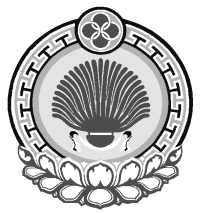 ХАЛЬМГ ТАНhЧИН ЯШАЛТИНСК  РАЙОНА МУНИЦИПАЛЬНБYРДЭЦИИН ДЕПУТАТНЫРИН ХУРЫГ359010, с.Яшалта, ул.Ленина, 20359010, с.Яшалта, ул.Ленина, 20359010, с.Яшалта, ул.Ленина, 20№ п/пМероприятияПериод проведения контрольных мероприятийФ.И.О.проверяющего1Проведение финансовой  экспертизы и оценки  обоснованности доходных и расходных статей проекта местного бюджетаВ  течение всего отчетного периода   Карпенко Л.Д.Гриненко Н.П.2Участие в подготовке предложений и проектов нормативных правовых актов по вопросам совершенствования  муниципального бюджетного процесса и муниципального финансового контроляВ  течение всего отчетного периодаКарпенко Л.Д.Гриненко Н.П.3Составление отчета  контрольно- ревизионной комиссии Яшалтинского РМО за 2013 год    Март - апрельКарпенко Л.Д.4Ревизия по проверке законности и обоснованности совершаемых операций со средствами местного бюджета учреждений, организаций – прямых получателей  средств из местного бюджета, а так же  правильности отражения в бухгалтерском учете и отчетности финансово-хозяйственной деятельности:1.Ульяновское сельское муниципальное образование2. Веселовское сельское муниципальное образование             3.Эсто-Алтайское сельское муниципальное образование             4 Яшалтинское  сельское муниципальное образованиеВ течение всего отчетного периода Апрель-ноябрь Карпенко Л.Д.Гриненко Н.П.5Внешние проверки  об исполнении бюджетов  сельских муниципальных образований за 2013 год В  течение всего отчетного периода март-майКарпенко Л.Д..Карпенко Л.Д.Гриненко Н.П.6Внеплановые  контрольные мероприятия  на основании решений Собрания депутатов Яшалтинского РМО В  течение всего отчетного периодаКарпенко Л.Д.Гриненко Н.П.7Участие в проведении семинаров, совещаний по вопросам финансовых основ местного самоуправленияпо мере проведения .Карпенко Л.Д.8Рассмотрение и представление заключений на проекты бюджета района на 2015 год (1 11 чтения) 4 квартал  Карпенко Л.Д.9Проведение инвентаризации муниципального имущества Яшалтинского РМО совместно с комитетом земельных и имущественных отношенийАпрель 2014 годКарпенко Л.Д.10Проведение инвентаризации земельных участков и земель сельскохозяйственного назначения на которых расположены  объекты капитального строительства совместно с  Комитетом  земельных и имущественных отношенийв течении годаКарпенко  Л.Д11Текущая работаВ течении годаКарпенко Л.Д.